РЕШЕНИЕот 29 января 2019 года  № 54 а. ХакуринохабльОб утверждении Плана работы Совета народныхдепутатов        муниципального        образования «Хакуринохабльское сельское поселение» на 2019год.             В соответствии с  Федеральным законом от 06.10.2003 № 131-ФЗ «Об общих принципах организации местного самоуправления в Российской Федерации», Совет народных депутатов муниципального образования «Хакуринохабльское сельское поселение»   Р Е Ш И Л:    1. Утвердить План работы Совета народных депутатов муниципального  образования   «Хакуринохабльское сельское поселение» на 2019год (Приложения № 1).     2. Обнародовать настоящее решение в соответствии с Уставом муниципального образования «Хакуринохабльское сельское поселение», разместить на официальном сайте администрации муниципального образования «Хакуринохабльское сельское поселение» Шовгеновского района Республики Адыгея.   3. Настоящее решение вступает в силу со дня его обнародования.  Председатель Совета народных депутатов МО «Хакуринохабльское сельское поселение»                	    А.Ш. Гишев     Приложение к Решению Совета народных  депутатов  муниципального образования «Хакуринохабльское  сельское поселение» 29.01.2019 года  № 54_План работы Совета народных  депутатов муниципального образования     «Хакуринохабльское  сельское поселение»  на 2019 годРЕСПУБЛИКА АДЫГЕЯСовет народных депутатовМуниципального образования«Хакуринохабльское сельское поселение»385440, а. Хакуринохабль,ул. Шовгенова, 13АДЫГЭ РЕСПУБЛИКХьакурынэхьаблэ муниципальнэ къоджэ псэупIэ чIыпIэм изэхэщапIэ янароднэ депутатхэм я Совет385440, къ. Хьакурынэхьабл,ур. Шэуджэным ыцI, 13№ п/пНаименование проекта правового актаСрок рассмотрения1251Об отчете  Главы муниципального образования «Хакуринохабльское сельское поселение» за  2018 годянварь2О плане работы Совета народных депутатов муниципального  образования   «Хакуринохабльское сельское поселение» на 2019годянварь3Об   утверждении   стоимости   услуг   предоставляемых  согласно гарантированному перечню услуг по погребению в муниципальном  образовании  «Хакуринохабльское  сельское поселение» на 2019 год.январь-март4«О проекте решения Совета народных депутатов муниципального образования «Хакуринохабльское сельское поселение»  «Об исполнении бюджета муниципального образования  «Хакуринохабльское сельское поселение» за  2018 год и проведения по нему публичных слушаний, установлению порядка учета предложений  граждан».апрель-май5Внесение изменений и дополнений в действующие муниципальные правовые акты Хакуринохабльского сельского поселения в соответствии с федеральным законодательством и законодательством   Республики  Адыгеяв  течение  года 6О внесении изменений и дополнений в Устав муниципального  образования  «Хакуринохабльское сельское поселение»по мере необходимости7Отчет «Об исполнении бюджета Хакуринохабльского сельского поселения  за первое полугодие 2019 года». июль-август8О земельном налоге  на 2020 годоктябрь-ноябрь9О налоге на имущество физических лиц на 2020год.октябрь-ноябрь10Отчет «Об исполнении бюджета Хакуринохабльского сельского поселения  за 9 месяцев 2019 года»октябрь-ноябрь11Внесение изменений в Правила благоустройства территории Хакуринохабльского сельского поселения по мере необходимости12О внесении изменений в бюджет муниципального образования  «Хакуринохабльское сельское поселение» на 2019 год.по мере необходимости13О проекте решения Совета народных депутатов муниципального образования «Хакуринохабльское сельское поселение» «О бюджете муниципального образования «Хакуринохабльское сельское поселение» на 2020 год и плановый период 2021-2022гг. ипроведении по нему публичных слушаний»ноябрь-декабрь14Принятие нормативных актов муниципального образования «Хакуринохабльское сельское поселение» в соответствии с федеральным законодательством и законодательством   Республики  Адыгеяпо мере необходимости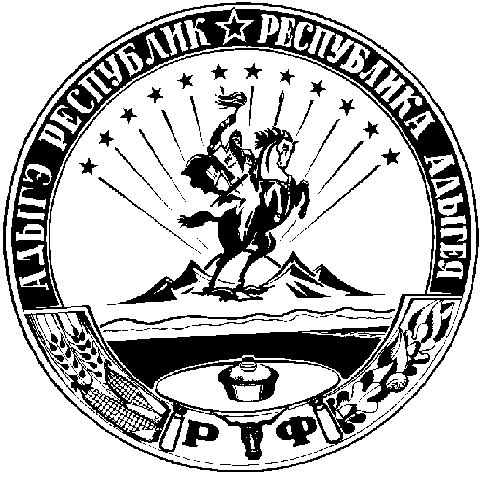 